Методическое пособие«Комплекспальчиковой гимнастики с детьми с ограниченными возможностями здоровья»     Гимнастика пальчиковая проводится ежедневно в любой удобный отрезок времени. Пальчиковую гимнастику рекомендуется проводить на занятиях. В качестве игры пальчиковую гимнастику можно выполнять в течение дня.     Использование пальчиковой гимнастики:Утром индивидуально.Здравствуй, солнце золотое!Здравствуй, небо голубое!Здравствуй, вольный ветерок,Здравствуй, маленький дубок!Мы живём в одном краю –Я вас всех приветствую! (пальцами правой руки по очереди «здороваться» с пальцами левой руки, похлопывая их кончиками).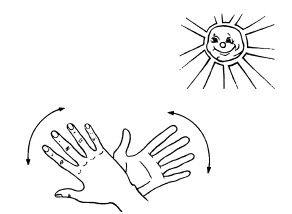 Во время утренней гимнастики     Перед выполнением общеразвивающих упражнений с предметами (обруч, гимнастическая палка, кубик и др.) детям предлагают «поиграть с предметом», например, передавать мяч из рук в руки. В это время педагог спрашивает у детей: «Какой мяч?» (Ровный, гладкий, круглый, красивый, резиновый и т.д.) Если детям предлагают комплекс физических упражнений без предметов, то используется разминка «Замок»:На двери висит замок (ритмичные соединения пальцев рук в замок),Кто его открыть бы смог?Потянули (руки тянуться в стороны),Покрутили (круговые движения пальцев от себя).Постучали (основания ладоней стучат друг о друга)И открыли (разомкнули пальцы).На физкультминутках (три – четыре упражнения)     Разминка начинается с упражнений для крупных мышц верхнего плечевого пояса (плечо, предплечье), поскольку на занятии, как правило, устаёт вся рука, а не только кисть. Детям предлагаются махи прямыми руками, круговые движения плечами, локтевыми суставами. Далее следует разминка для пальцев. Она начинается с хватательных движений – сжать пальцы в кулак, разжать (как двумя руками сразу, так и поочерёдно каждой рукой). Затем детям предлагают сюжетные пальчиковые упражнения: сначала с несложным движением («Пальчики здороваются» или «Коготки»), далее в сочетании с самомассажем кисти с помощью пальцев другой руки («Надеваем перчатку») и предметов – прокатывание карандаша, грецкого ореха.      На достаточно сложных занятиях, которые требуют высокой умственной активности детей, используются пальчиковые упражнения – из серии «гимнастика мозга».На занятиях    На занятиях пальчиковые упражнения выполняются в начале комплекса общеразвивающих упражнений, а самомассаж кисти с помощью массажных мячей – в заключительной части.Ну-ка, братцы, за работу (поочерёдно разгибать пальцы, начиная с большого).Покажи свою охоту:Большаку дрова рубить,Печи все тебе топить,А тебе воду носить,А тебе обед варить,А тебе посуду мыть.А потом всем песни петь,Песни петь да плясать (энергично шевелить всеми пальцами),Наших деток забавлять.       С целью формирования у детей представлений о своём организме и практических умений по уходу за ним используются движения пальцев кисти в сочетании с движением рук.Кто зубы не чистит,Не моется с мылом (пальцы рук поочерёдно, начиная с указательного, «здороваются» с большими пальцами),Тот вырасти можетБолезненным, хилым (ладони ставятся одна над другой, изображая рост ребёнка).Дружат с грязнулямиТолько грязнули (пальцы рук соединены в замок),Которые самиВ грязи утонули (движения, имитирующие пловца).У них вырастаютПротивные бяки (пальцы сжать в кулак, затем выпрямить, руки согнуть в локтях, ладони друг за другом около носа),За ними гоняютсяЗлые собаки (руки вперёд, правая ладонь лежит на левой ладони, пальцы чуть согнуть, каждый палец правой руки касается одноимённого пальца левой руки).Грязнули боятсяВоды и простудА иногда и вообще не растут (руки скрещены на груди, согнуться, выпрямиться, поднять руки вверх).В конце физкультурного занятия традиционно проводится комплекс упражнений для рук и пальцев «Как живёшь?»Как живёшь?- Вот так! (Большие пальцы обеих рук – вверх, остальные собраны в кулак).А плывёшь?- Вот так! (Руками изображают движения пловца).Как бежишь?- Вот так! (Руки согнуть в локтях, движение вдоль туловища).Вдаль глядишь?- Вот так! (Поочерёдно прикладывать ладони ко лбу).Машешь вслед?-Вот так! (Энергичные движения кистями рук).Ночью спишь?- Вот так! (Ладони под голову).А шалишь?- Вот так! (Кулачками обеих рук хлопнуть по надутым щёчкам).«Гусь»Гусь гнездо своё чинил,Гусь считалку сочинилИ гогочет, и гогочетЗаучить считалку хочет!«Зайчик-кольцо»Прыгнул заинька с крылечкаИ в траве нашёл колечкоА колечко непростое –Блестит – словно золотое.С добрым утром!      Для создания у детей положительного психоэмоционального настроения применяются упражнения: «Пальчики здороваются», «С добрым утром!» и самомассаж пальцев «Помоем руки».С добрым утром, глазки!(Поглаживаем веки глаз.)Вы проснулись?(«Смотрим в бинокль».)С добрым утром, ушки!(Поглаживаем ушки.)Вы проснулись?(Прикладываем ладонь к ушкам.)С добрым утром, ножки!(поглаживаем ноги).Вы проснулись? (Притопываем).С добрым утром, ручки!(Поглаживаем кисти рук.)С добрым утром, солнце!(Руки раскрываются навстречу солнышку).Вы проснулись?(Хлопаем в ладоши.)Мы проснулись!(Голову слегка запрокинуть и широко улыбнуться).